Le passé simple : un temps pour parler du passé.Réécris ce texte au passé simple aide-toi des modèles de verbes fournis dans le tableau ci-dessous. Sur le chemin, Hansel laisse tomber des morceaux de pain. Les oiseaux mangent les miettes. Hansel et Gretel restent seuls dans la forêt. Le soir, ils s’endorment. La nuit, Gretel pleure. Hansel la console. 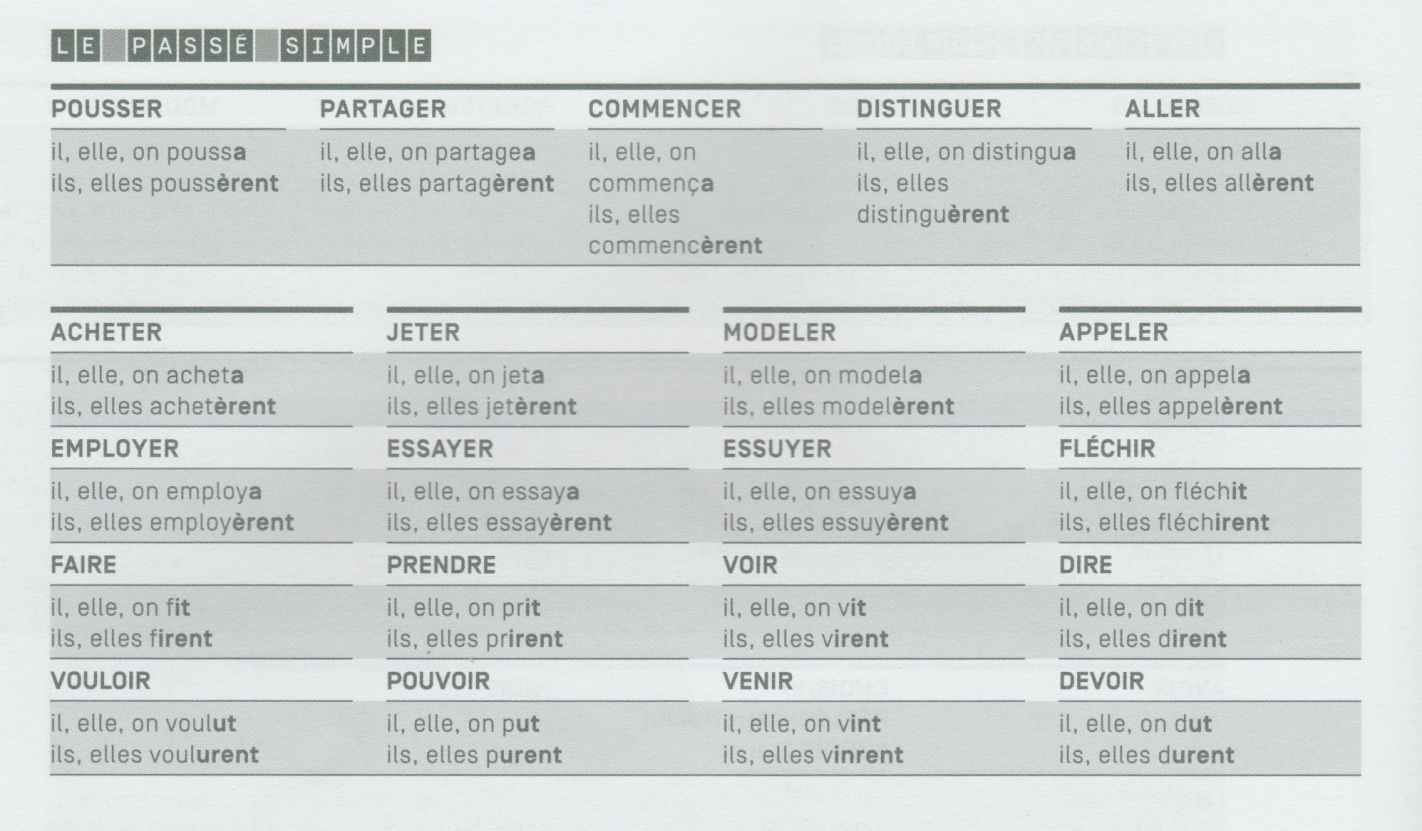 